
АДМИНИСТРАЦИЯ 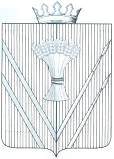 ВЕРЕЩАГИНСКОГО ГОРОДСКОГО ОКРУГАПЕРМСКОГО КРАЯ ПОСТАНОВЛЕНИЕ27.02.2020                                                                                              № 254-01-01-297Об утверждении административного регламента     предоставления              муниципальной   услуги «Прием заявлений, документов    в   целях постановки    на   учет граждан в качестве нуждающихся  в жилых помещениях»В соответствии с Федеральным законом  от 27 июля  2010 г. № 210-ФЗ  «Об организации предоставления государственных и муниципальных услуг», руководствуясь Уставом муниципального образования Верещагинский городской округа  Пермского края,администрация Верещагинского  городского округа ПОСТАНОВЛЕТ:1. Утвердить прилагаемый административный регламент предоставления муниципальной услуги «Прием заявлений, документов в целях постановки на учет граждан  в  качестве нуждающихся в жилых помещениях».2. Настоящее постановление вступает в силу с момента официального опубликования  в районной газете «Заря», распространяется на правоотношения  с 01 января 2020 года. 3. Контроль исполнения настоящего постановления возложить на начальника отдела по жилищным вопросам и инфраструктуре Управления жилищно-коммунального хозяйства и инфраструктуры администрации Верещагинского городского округа Пермского края Колчанова А.Л.Глава городского округа -глава  администрации Верещагинскогогородского округа  Пермского края                                                     С.В. Кондратьев Административный регламент предоставления муниципальной услуги «Прием заявлений, документов в целях постановки  на учет  граждан  в качестве нуждающихся в жилых помещениях»Общие положения                    1.1 Предмет регулирования административного регламента1.1.1. Административный регламент по предоставлению муниципальной услуги «Прием заявлений, документов в целях постановки на учет граждан в качестве нуждающихся  в жилых помещениях» (далее соответственно – административный регламент, муниципальная услуга)  разработан в целях повышения качества предоставления муниципальной  услуги, и определяет последовательность и сроки  административных процедур (действий), осуществляемых по запросу  физического или юридического лица либо их уполномоченных представителей (далее Заявитель) в пределах установленных нормативными  правовыми актами Российской Федерации, Пермского края полномочий в соответствии с требованиями Федерального закона от 27 июля 2010 г. № 210-ФЗ «Об организации предоставления муниципальных услуг».1.1.2. Муниципальная услуга предоставляется в рамках решения вопроса местного значения "обеспечение проживающих в городском округе и нуждающихся в жилых помещениях малоимущих граждан жилыми помещениями, организация строительства и содержания муниципального жилищного фонда, создание условий для жилищного строительства, осуществление муниципального жилищного контроля, а также иных полномочий органов местного самоуправления в соответствии с жилищным законодательством", установленного подпунктом 6 пункта 1 статьи 16 Федерального закона от 6 октября 2003 г. N 131-ФЗ "Об общих принципах организации местного самоуправления в Российской Федерации".                                  1.2.Круг заявителей1.2.1. В качестве заявителя выступают граждане Российской Федерации, достигшие 18-летнего возраста, постоянно проживающие на территории Верещагинского городского округа, признанные органом местного самоуправления в установленном порядке малоимущими, и иные определенные федеральным законом или законом Пермского края категории граждан, которые могут быть признаны нуждающимися в жилых помещениях, выразившие желание быть признанными нуждающимися в жилых помещениях, предоставляемых по договорам социального найма.1.2.1. От имени Заявителя  могут выступать, лица имеющие право в соответствии с законодательством Российской Федерации представлять  интересы заявителя, либо лица, уполномоченные заявителем в порядке установленном законодательством Российской Федерации (далее представитель Заявителя).1.3. Требования к порядку информирования  и предоставлении муниципальной услуги1.3.1. Информация о месте нахождения, графике работы, справочных телефонов, адресе официального сайта в информационно- телекоммуникационной сети «Интернет» (далее соответственно официальный сайт, сеть «Интернет») органа, предоставляющего муниципальную услугу, структурных подразделений и территориальных органов, органа предоставляющего муниципальную услугу.Управление жилищно-коммунального хозяйства и инфраструктуры администрации Верещагинского городского округа Пермского края (далее – орган, предоставляющий  муниципальную услугу) расположено по  адресу: Пермский край, г. Верещагино, ул. Ленина, д. 26. График работы:понедельник - четверг: с 08.00 час. до 17 час. 15 мин.;пятница: с 08.00 час. до 16.00 час;перерыв: с 12.00 час. до 13.00 час.Номера справочных телефонов:(34254) 3-65-04 - информирование населения (порядок и условия рассмотрения документов).Адрес официального сайта администрации Верещагинского городского округа Пермского края  в сети «Интернет»: http://www.veradm.ru/.Адрес федеральной государственной информационной системы «Единый портал государственных и муниципальных услуг (функций)»: http://www.gosuslugi.ru (далее – Единый портал).Адрес электронной почты Управления для направления обращений по вопросам предоставления муниципальной услуги: oghvereshagino@yandex.ru1.3.2.	Информация о месте нахождения, графике работы, справочных телефонах, адресе сайта в сети «Интернет» организаций, участвующих в предоставлении муниципальной услуги.Заявители (представители Заявителя) вправе получить муниципальную услугу через государственное бюджетное учреждение Пермского края "Пермский краевой многофункциональный центр предоставления государственных и муниципальных услуг" (далее - МФЦ) в соответствии с соглашением о взаимодействии, заключенным между МФЦ и администрацией Верещагинского  городского округа (далее - соглашение о взаимодействии), с момента вступления в силу соглашения о взаимодействии.Информация о месте нахождения, справочных телефонах и графиках работы филиалов МФЦ содержится на официальном сайте МФЦ: 
http://mfc-perm.ru.1.3.3.	Информация по вопросам предоставления муниципальной услуги, и услуг, которые являются необходимыми и обязательными 
для предоставления муниципальной услуги, предоставляется:1.3.3.1.	на информационных стендах в здании органа, предоставляющего муниципальную услугу;1.3.3.2.	на официальном сайте;1.3.3.3.	на Едином портале;1.3.3.4.	посредством публикации в средствах массовой информации, издания информационных материалов (брошюр и буклетов);1.3.3.5.	с использованием средств телефонной связи;1.3.3.6.	при личном обращении в орган, предоставляющий муниципальную услугу, МФЦ;1.3.3.7 при личном обращении доверенного лица Заявителя.1.3.4.	Заявитель имеет право на получение информации о ходе предоставления муниципальной услуги с использованием средств телефонной связи, электронной почты, Единого портала. 1.3.5.	На информационных стендах в здании органа, предоставляющего муниципальную услугу, размещается следующая информация:1.3.5.1.	извлечения из нормативных правовых актов, содержащих нормы, регламентирующие деятельность по предоставлению муниципальной услуги;1.3.5.2.	извлечения из текста административного регламента;1.3.5.3.	блок-схема предоставления муниципальной услуги; (приложение № 2)1.3.5.4.	перечни документов, необходимых для предоставления муниципальной услуги;1.3.5.5.	перечень услуг, которые являются необходимыми 
и обязательными для предоставления муниципальной услуги;1.3.5.6.	образцы оформления документов, необходимых 
для предоставления муниципальной услуги, и требования к ним;1.3.5.7.	информация о местонахождении, справочных телефонах, адресе официального сайта и электронной почты, графике работы органа, предоставляющего муниципальную услугу;1.3.5.8.	график приема заявителей должностными лицами, муниципальными служащими органа, предоставляющего муниципальную услугу;1.3.5.9.	информация о сроках предоставления муниципальной услуги;1.3.5.10. основания для отказа в приеме документов, необходимых 
для предоставления муниципальной услуги;1.3.5.11. основания для отказа в предоставлении муниципальной услуги;1.3.5.12.	порядок информирования о ходе предоставления муниципальной услуги;1.3.5.13. порядок получения консультаций;1.3.5.14. порядок обжалования решений, действий (бездействия) органа, предоставляющего муниципальную услугу, должностных лиц, муниципальных служащих органа, предоставляющего муниципальную услугу;1.3.5.15.	иная информация необходимая для предоставления муниципальной услуги.2.Стандарт предоставления муниципальной услуги2.1. Наименование  муниципальной услуги2.1.1. Наименование муниципальной услуги «Прием заявлений, документов в целях постановки на учет граждан в качестве нуждающихся в жилых помещениях».Наименование органа местного  самоуправления, предоставляющего муниципальную услугу2.2.1. Органом, уполномоченным на предоставление муниципальной услуги, 
является Управление жилищно-коммунального хозяйства и инфраструктуры  администрации Верещагинского городского округа  Пермского края.2.2.2. При предоставлении муниципальной услуги орган, предоставляющий муниципальную услугу осуществляет взаимодействие с Управлением Федеральной службы государственной регистрации кадастра и картографии по Пермскому краю.2.2.3.	Орган, предоставляющий муниципальную услугу, не вправе требовать от Заявителя (представителя Заявителя):2.2.3.1.	представления документов и информации или осуществления действий, представление или осуществление которых не предусмотрено нормативными правовыми актами, регулирующими отношения, возникающие в связи с предоставлением муниципальной услуги;2.2.3.2.	представления документов и информации, в том числе подтверждающих внесение заявителем платы за предоставление муниципальной услуги, которые находятся в распоряжении органа предоставляющего муниципальные услуги, иных государственных органов, органов местного самоуправления либо подведомственных государственным органам или органам местного самоуправления организаций, участвующих 
в предоставлении предусмотренных частью 1 статьи 1 Федерального закона от 27 июля 2010 г. № 210-ФЗ «Об организации предоставления государственных и муниципальных услуг» государственных и муниципальных услуг, в соответствии с нормативными правовыми актами Российской Федерации, нормативными правовыми актами Пермского края, муниципальными правовыми актами, за исключением документов, включенных в определенный частью 6 статьи 7 вышеназванного федерального закона перечень документов. Заявитель (представитель Заявителя) вправе представить указанные документы и информацию в орган, предоставляющий муниципальную услугу, по собственной инициативе;2.2.3.3.	осуществления действий, в том числе согласований, необходимых для предоставления муниципальной услуги и связанных 
с обращением в иные государственные органы, органы местного самоуправления, организации, за исключением получения услуг и получения документов и информации, предоставляемых в результате предоставления услуг, которые являются необходимыми и обязательными 
для предоставления муниципальной услуги.Описание результата предоставления муниципальной услуги2.3.1.Результатом предоставления муниципальной услуги является:2.3.1.1.выдача  или направление заявителю (представителю Заявителя) Постановления администрации Верещагинского городского округа Пермского края «О постановке на учет в качестве нуждающихся в жилом помещении, предоставляемом по договору социального найма» (далее – решение о постановке на учет); 2.3.1.2. выдача  или направление Заявителю (представителю Заявителя)  уведомления   об отказе  в принятии на учет(далее-  решение об отказе в постановке учет).                       2.4.  Срок предоставления муниципальной услуги2.4.1. Общий срок предоставления муниципальной услуги -  30 календарных дней.2.4.2. Срок принятия решения о предоставлении муниципальной услуги- 24 календарных дня.Срок принятия решения о предоставлении муниципальной услуги 
в случае направления Заявителем (представителем Заявителя) документов, необходимых в соответствии с нормативными правовыми актами для предоставления муниципальной услуги, через МФЦ исчисляется со дня передачи МФЦ таких документов в орган, предоставляющий муниципальную услугу.2.4.3. Срок приостановления предоставления муниципальной услуги  не предусмотрен действующим законодательством.2.4.4. 	Срок выдачи (направления по адресу, указанному в заявлении о предоставлении муниципальной услуги, через МФЦ) Заявителю (представителю Заявителя)  постановления органа, предоставляющего муниципальную услугу , о принятии на учет либо уведомления об отказе в принятии на учет – пять календарных дней.2.5. Перечень нормативных правовых актов, регулирующих  отношения, возникающие в связи с предоставлением муниципальной услуги2.5.1. Предоставление муниципальной услуги  осуществляется в соответствии с:Конституцией Российской Федерации;Гражданским кодексом Российской Федерации;Жилищным кодексом Российской Федерации;Федеральным законом от 6 октября 2003 г. № 131-ФЗ «Об общих принципах организации местного самоуправления в Российской Федерации»;Федеральным законом от 27 июля 2010 г. № 210-ФЗ «Об организации предоставления государственных и муниципальных услуг»;Федеральным законом от 02 мая 2006 г. № 59-ФЗ «О порядке рассмотрения обращений граждан Российской Федерации»;Законом Пермской области от 30.11.2005 г. № 2694-601 «О порядке ведения органами местного самоуправления учета граждан в качестве нуждающихся в жилых помещениях, предоставляемых по договорам социального найма»;2.6. Исчерпывающий перечень документов, необходимых в соответствии  с нормативными правовыми актами для  предоставления муниципальной услуги2.6.1. Исчерпывающий перечень  документов, необходимых для предоставления муниципальной услуги:- Заявление по форме  согласно приложению  1 к административному регламенту;-  паспорт или иные документы, удостоверяющие личность заявителя и лиц, указанных в качестве членов его семьи, копии документов о составе семьи Заявителя (свидетельство о рождении, свидетельства о государственной регистрации актов гражданского состояния, решение об усыновлении (удочерении), судебные решения и др);- сведения о составе семьи заявителя, предоставленные должностным лицом, ответственным за регистрацию граждан Российской Федерации по месту пребывания и жительства, за 5 лет, предшествующих дате подачи заявления. Сведения о составе семьи , проживающих  в государственном или муниципальном  жилищном фонде, запрашиваются  органом местного самоуправления самостоятельно в порядке  межведомственного взаимодействия.- копия постановления администрации Верещагинского городского округа Пермского края о признании гражданина (членов его семьи) малоимущим(и) в целях признания нуждающимся (мися) в жилых помещениях предоставляемых по договорам социального найма, и (или) документы, подтверждающие принадлежность Заявителя к определенной федеральным законом или законом Пермского края категории граждан, имеющих право на получение жилых помещений, предоставляемых по договору социального найма;- копии документов, подтверждающих право пользования жилым помещением, занимаемым Заявителем и лицами, указанными в качестве членов его семьи (договор найма, решение о предоставлении жилого помещения, судебное решение о вселении и т.п.) Данная норма не распространяется на  заявителей, являющиеся нанимателями муниципального или государственного жилищного фонда, а также на собственников жилых помещений, права  на которые зарегистрированы в установленном законом порядке Едином государственном реестре прав  на  недвижимое имущество и сделок с ним; -копии правоустанавливающих документов на объекты недвижимости, права на которые не зарегистрированы в Едином государственном реестре прав на недвижимое имущество и сделок с ним;-копии документов, подтверждающих несоответствие занимаемого жилого помещения установленным требованиям;-копии документов, подтверждающих право на внеочередное предоставление жилого помещения по договору социального найма.Документы, являющиеся результатом услуг, необходимых и обязательных, указанных в пункте  настоящего регламента:- справку (или иной документ)  о  наличии или отсутствии жилых помещений в собственности заявителя и членов его семьи, выданная государственным бюджетным учреждением Пермского края «Центр технической инвентаризации  и кадастровой оценки Пермского края».2.6.2.	Тексты документов, представляемых для оказания муниципальной услуги, должны быть написаны разборчиво, наименования юридических лиц без сокращения, с указанием их мест нахождения. Фамилии, имена и отчества (при наличии) физических лиц, адреса их мест жительства должны быть написаны полностью.Все документы представляются в орган, осуществляющий принятие на учет, в копиях с одновременным представлением оригинала. Копии документов после проверки их соответствия  оригиналу  заверяются лицом, принимающим документы, оригиналы возвращаются Заявителю (представителю –Заявителя). Заявление гражданина регистрируется  в Книге регистрации  заявлений граждан, нуждающихся в жилом помещении.Заявителю выдается расписка о приеме документов с указанием их перечня и даты приема документов, а также с указанием перечня документов, которые будут получены по межведомственным запросам органом, осуществляющим принятие на учет  (приложение № 2).2.7.  Исчерпывающий перечень документов, необходимых в соответствии 
с нормативными правовыми актами для предоставления муниципальной услуги, которые находятся в распоряжении государственных органов, органов местного самоуправления и иных органов, участвующих 
в предоставлении муниципальной услуги2.7.1. Для рассмотрения запроса и документов о предоставлении муниципальной услуги орган, предоставляющий муниципальную услугу, запрашивает следующие документы (их копии или содержащиеся в них сведения), если они не были представлены заявителем по собственной инициативе: - выписки из Единого государственного реестра недвижимости о правах  Заявителя  и членов его семьи на имевшиеся (имеющиеся)  у них объекты недвижимости;- выписки из Единого государственного реестра недвижимости об основных характеристиках и зарегистрированных правах на объект недвижимости;- сведения о составе  семьи лиц, проживающих в государственном или муниципальном жилищном фонде, запрашиваются в порядке межведомственного взаимодействия в отделении по вопросам Миграции  МО МВД «Верещагинский». 2.7.2. Заявитель (представитель-Заявителя) вправе самостоятельно представить  указанные документы в  подпункте 2.7.1  административного регламента. Непредставление Заявителем (представителем Заявителя)  указанных документов не является основанием для отказа Заявителю (представителю –Заявителя) в предоставлении услуги.   2.8. Исчерпывающий перечень оснований для отказа в приеме документов, необходимых для предоставления муниципальной услуги2.8.1.	Основанием для отказа в приеме документов, необходимых 
для предоставления муниципальной услуги является:2.8.1.1.	представление Заявителем (представителем Заявителя) неполного комплекта документов, необходимых в соответствии с Федеральным законом № 210-ФЗ и иными нормативными правовыми актами для предоставления муниципальной услуги и услуг, которые являются необходимыми и обязательными для предоставления муниципальной услуги;2.8.1.2.	представление документов, имеющих подчистки либо приписки, зачеркнутые слова и иные неоговоренные исправления, а также документов, исполненных карандашом;2.8.1.3.непредоставление одного или нескольких документов, установленных пунктом 2.6.1. административного регламента, обязанность  по предоставлению  которых возложена на Заявителя (представителя Заявителя);2.8.1.4. отсутствие у представителя Заявителя соответствующий полномочий на получение муниципальной услуги (обращение за получением муниципальной услуги ненадлежащего лица или отсутствие оформленной в установленном порядке доверенности  на осуществление действий у представителя);2.8.2. Заявителю (представителю заявителя)  отказывается в приеме документов до момента  регистрации поданных заявителем документов  в органе , предоставляющем муниципальную услугу, МФЦ. 2.9. Исчерпывающий перечень оснований для приостановления предоставления муниципальной услуги2.9.1.	Основания для приостановления предоставления муниципальной услуги не предусмотрены действующим законодательством. 2.10. Исчерпывающий перечень оснований для отказа в предоставлении муниципальной услуги2.10.1.	Орган, предоставляющий муниципальную услугу принимает решение об отказе в предоставлении муниципальной услуги в случае:2.10.1. поступление в орган, предоставляющий муниципальную услугу, ответа на межведомственный запрос, свидетельствующего об отсутствии документа или информации, необходимых для предоставления муниципальной услуги, и непредставлением  Заявителем(представителем Заявителя) указанных  документов;2.10.1.1. поступление в орган, предоставляющий муниципальную услугу, ответа органа государственной власти, органа местного самоуправления либо подведомственной органу государственной власти или органу местного самоуправления организации на межведомственный запрос, свидетельствующего об отсутствии документа и (или) информации, необходимых для принятия граждан на учет в качестве нуждающихся в жилых помещениях в соответствии со статьей 6 Закона Пермской области от 30 ноября 2005 г. N 2694-601 "О порядке ведения органами местного самоуправления учета граждан в качестве нуждающихся в жилых помещениях, предоставляемых по договорам социального найма", если соответствующий документ не был представлен Заявителем (представителем Заявителя) по собственной инициативе, за исключением случаев, если отсутствие таких запрашиваемых документа или информации в распоряжении таких органов или организаций подтверждает право соответствующих граждан состоять на учете в качестве нуждающихся в жилых помещениях;2.10.1.2. представление Заявителем (представителем Заявителя) документов, которые не подтверждают право соответствующего гражданина состоять на учете в качестве нуждающихся в жилых помещениях;2.16.4. если не истек предусмотренный статьей 53 Жилищного кодекса Российской Федерации срок (в случае совершения гражданином с намерением приобретения права состоять на учете в качестве нуждающихся в жилых помещениях действий, в результате которых данный гражданин может быть признан нуждающимся в жилом помещении, этот гражданин принимается на учет в качестве нуждающегося в жилом помещении не ранее чем через 5 лет со дня совершения указанных намеренных действий).2.11. Перечень услуг, которые являются необходимыми и обязательными 
для предоставления муниципальной услуги, в том числе сведения о документе (документах), выдаваемом (выдаваемых) организациями, участвующими в предоставлении муниципальной услуги2.11.1. предоставление справки, выданной государственным бюджетным учреждением Пермского края «Центр технической инвентаризации и кадастровой оценки Пермского края», о наличии или отсутствии жилых помещений в собственности Заявителя и членов  его семьи. 2.12. Порядок, размер и основания взимания государственной пошлины 
или иной платы, взимаемой за предоставление муниципальной услуги2.12.1. Государственная пошлина  и иная плата за предоставление муниципальной услуги не взимается.2.13. Максимальный срок ожидания в очереди при подаче заявления 
о предоставлении муниципальной услуги и при получении результата предоставления муниципальной услуги2.13.1. Максимальное время ожидания в очереди:2.13.1.1. при подаче заявления о предоставлении муниципальной услуги и документов, обязанность по представлению которых возложена на Заявителя (представителя Заявителя), для предоставления муниципальной услуги не превышает 15 минут;2.13.1.2. при получении результата предоставления муниципальной услуги не превышает 15 минут.2.14. Срок и порядок регистрации заявления о предоставлении муниципальной услуги:2.14.1. заявление о предоставлении муниципальной услуги и документы, обязанность по представлению которых возложена на Заявителя (представителя Заявителя), для предоставления муниципальной услуги в том числе в электронной форме, подлежат регистрации в течение одного дня;2.14.2. заявление о предоставлении муниципальной услуги и документы, обязанность по представлению которых возложена на Заявителя, 
(представителя Заявителя), для предоставления муниципальной услуги, поданные в МФЦ, подлежат регистрации в день его поступления в орган предоставляющий муниципальную услугу.2.15. Требования к помещениям, в которых предоставляется муниципальная услуга, к залу ожидания, местам для заполнения запросов о предоставлении муниципальной услуги, информационным стендам с образцами их заполнения и перечнем документов, необходимых для предоставления муниципальной услуги, в том числе к обеспечению доступности для инвалидов указанных объектов в соответствии с законодательством Российской Федерации о социальной защите инвалидов2.15.1. Здание, в котором предоставляется муниципальная услуга, должно находиться в зоне пешеходной доступности от остановок общественного транспорта. Вход в здание должен быть оборудован удобной лестницей с поручнями, а также пандусами для беспрепятственного передвижения инвалидных колясок, детских колясок.2.15.2. Прием заявителей (представителя-Заявителя) осуществляется в специально выделенных для этих целей помещениях. Места ожидания и приема заявителей (их представителей) должны соответствовать комфортным условиям для заявителей (их представителей), 
в том числе для лиц с ограниченными возможностями здоровья, 
и оптимальным условиям работы специалистов.Места для приема заявителей (их представителей) должны быть оборудованы информационными табличками (вывесками) с указанием:номера кабинета;фамилии, имени, отчества и должности специалиста, осуществляющего предоставление муниципальной услуги или информирование 
о предоставлении муниципальной услуги.Места ожидания  оборудованы стульями, кресельными секциями, скамьями (банкетками). Количество мест ожидания определяется исходя из фактической нагрузки и возможностей для их размещения 
в здании, но не может составлять менее 5 мест.Места для заполнения документов  оборудованы стульями, столами (стойками) и обеспечены образцами заполнения документов, бланками документов и канцелярскими принадлежностями.2.15.3. Информационные стенды содержат полную 
и актуальную информацию о порядке предоставления муниципальной услуги. Тексты информационных материалов, которые размещаются 
на информационных стендах в соответствии с пунктом 1.3.5 административного регламента, печатаются удобным для чтения шрифтом, без исправлений, с выделением наиболее важной информации полужирным начертанием или подчеркиванием.2.15.4. В соответствии с законодательством Российской Федерации 
о социальной защите инвалидов, им обеспечиваются:2.15.4.1. условия беспрепятственного доступа к объекту (зданию, помещению), в котором она предоставляется, а также 
для беспрепятственного пользования транспортом, средствами связи 
и информации;2.15.4.2. возможность самостоятельного передвижения по территории, на которой расположены объекты (здания, помещения), в которых предоставляются услуги, а также входа в такие объекты и выхода из них, посадки в транспортное средство и высадки из него, в том числе 
с использованием кресла-коляски;2.15.4.3. сопровождение инвалидов, имеющих стойкие расстройства функции зрения и самостоятельного передвижения;2.15.4.4. надлежащее размещение оборудования и носителей информации, необходимых для обеспечения беспрепятственного доступа инвалидов к объектам (зданиям, помещениям), в которых предоставляются услуги, и к услугам с учетом ограничений их жизнедеятельности;2.15.4.5. дублирование необходимой для инвалидов звуковой 
и зрительной информации, а также надписей, знаков и иной текстовой 
и графической информации знаками, выполненными рельефно-точечным шрифтом Брайля;2.15.4.6. допуск сурдопереводчика и тифлосурдопереводчика;2.15.4.7. допуск на объекты (здания, помещения), в которых предоставляются услуги, собаки-проводника при наличии документа, подтверждающего ее специальное обучение и выдаваемого по форме 
и в порядке, которые определяются федеральным органом исполнительной власти, осуществляющим функции по выработке и реализации государственной политики и нормативно-правовому регулированию в сфере социальной защиты населения;2.15.4.8. оказание инвалидам помощи в преодолении барьеров, мешающих получению ими услуг наравне с другими лицами.2.15.5. На каждой стоянке (остановке) автотранспортных средств около органа, предоставляющего муниципальную услугу выделяется не менее 10 процентов мест (но не менее одного места) для парковки специальных автотранспортных средств инвалидов. Указанные места для парковки 
не должны занимать иные транспортные средства. Инвалиды пользуются местами для парковки специальных автотранспортных средств бесплатно.2.16. Показатели доступности и качества муниципальной услуги2.16.1. Показатели доступности и качества предоставления муниципальной услуги:2.16.1.1. количество взаимодействий Заявителя (представителя Заявителя)с должностными лицами, муниципальными служащими при предоставлении муниципальной услуги не превышает 2-х, продолжительность - не более 15 минут;2.16.1.2. возможность получения муниципальной услуги в МФЦ 
в соответствии с соглашением о взаимодействии, заключенным между МФЦ и органом, предоставляющим муниципальную услугу, с момента вступления в силу соглашения о взаимодействии;2.16.1.3. соответствие информации о порядке предоставления муниципальной услуги в местах предоставления муниципальной услуги 
на информационных стендах, официальном сайте, Едином портале требованиям нормативных правовых актов Российской Федерации, Пермского края;2.16.1.4. возможность получения заявителем информации о ходе предоставления муниципальной услуги по электронной почте, на Едином портале;2.16.1.5. соответствие мест предоставления муниципальной услуги (мест ожидания, мест для заполнения документов) требованиям раздела 2.14. административного регламента.2.17. Иные требования, в том числе учитывающие особенности предоставления муниципальной услуги в многофункциональных центрах предоставления государственных и муниципальных услуг и особенности предоставления муниципальной услуги в электронной форме2.17.1. Информация о муниципальной услуге:2.17.1.1. внесена в реестр муниципальных услуг (функций), предоставляемых органами местного самоуправления муниципальных образований Пермского края;2.17.1.2. размещена на Едином портале.2.17.2. В случае обеспечения возможности предоставления муниципальной услуги в электронной форме Заявитель (представитель Заявителя ) вправе направить документы, указанные в разделе 2.6. административного регламента, в электронной форме следующими способами:2.17.2.1. по электронной почте органа, предоставляющего муниципальную услугу;2.17.2.2. через Единый портал;2.17.2.3. http://www.gosuslugi.ru (далее – Единый портал).2.17.2.4.через  официальный сайт органа, предоставляющего муниципальную услугу.2.17.3. Запрос о предоставлении муниципальной услуги и документы, необходимые для предоставления муниципальной услуги, представляемые 
в форме электронных документов, подписываются электронной подписью, вид которой предусмотрен законодательством Российской Федерации. 2.17.4. Заявитель вправе подать документы, указанные в разделе 2.6. административного регламента, в МФЦ в соответствии с соглашением 
о взаимодействии, заключенным между МФЦ и органом, предоставляющим муниципальную услугу, с момента вступления в силу соглашения 
о взаимодействии.III. Состав, последовательность и сроки выполнения административных процедур (действий), требования к порядку их выполнения, в том числе особенности выполнения административных процедур (действий) в электронной форме, а также особенности выполнения административных процедур в многофункциональных центрах3.1. Организация предоставления муниципальной услуги включает в себя следующие административные процедуры:3.1.1. прием, регистрация заявления о предоставлении муниципальной услуги и документов, необходимых для предоставления муниципальной услуги;3.1.2. рассмотрение документов, необходимых для предоставления муниципальной услуги, и принятие решения о предоставлении (об отказе в предоставлении) муниципальной услуги;3.1.3. выдача или направление Заявителю (представителю Заявителя) постановления органа, предоставляющего муниципальную услугу, о предоставлении муниципальной услуги или уведомление об отказе в предоставлении муниципальной услуги.3.2. Блок-схема предоставления муниципальной услуги приведена в приложении  3  к административному регламенту.3.3. Прием, регистрация заявления о предоставлении муниципальной услуги и документов, необходимых для предоставления муниципальной услуги.3.3.1. Основанием для начала административной процедуры является подача Заявителем (представителем Заявителя) заявления о предоставлении муниципальной услуги и документов, необходимых для предоставления муниципальной услуги. Заявление о предоставлении муниципальной услуги и документы, необходимые для предоставления муниципальной услуги, могут быть представлены Заявителем (представителем Заявителя):3.3.1.1. при личном обращении в орган, предоставляющий муниципальную услугу;3.3.1.2. по электронной почте органа, предоставляющего муниципальную услугу;3.3.1.3. через Единый портал при наличии технической возможности;3.3.1.4. посредством почтовой связи на бумажном носителе;3.3.1.5. через официальный сайт органа, предоставляющего муниципальную услугу;3.3.1.6. при обращении в МФЦ в соответствии с соглашением о взаимодействии, заключенным между МФЦ и администрацией Верещагинского городского округа, с момента вступления в силу соглашения о взаимодействии.3.3.2. Ответственным за исполнение административной процедуры является должностное лицо органа, предоставляющего муниципальную услугу, в соответствии с должностными обязанностями (далее - ответственный за исполнение административной процедуры).3.3.3. Заявление о предоставлении муниципальной услуги, в том числе в электронной форме, подлежит регистрации в течение одного дня после его поступления в орган, предоставляющий муниципальную услугу.3.3.4. Ответственный за исполнение административной процедуры выполняет следующие действия:3.3.4.1. устанавливает предмет обращения;3.3.4.2. проверяет представленные документы на соответствие требованиям, установленным пунктами 2.6,2.6.2 административного регламента.При установлении несоответствия представленных документов требованиям административного регламента ответственный за исполнение административной процедуры уведомляет Заявителя (представителя Заявителя) о наличии препятствий для приема документов, объясняет Заявителю (представителю Заявителя) содержание выявленных недостатков в представленных документах, предлагает принять меры по их устранению.Если недостатки, препятствующие приему документов, могут быть устранены в ходе приема, они устраняются незамедлительно.В случае невозможности устранения выявленных недостатков в течение приема документы возвращаются Заявителю (представителю Заявителя).По требованию Заявителя (представителя Заявителя) ответственный за исполнение административной процедуры готовит письменный мотивированный отказ в приеме документов.Принятие органом, предоставляющим муниципальную услугу, решения об отказе в приеме документов, необходимых для предоставления муниципальной услуги, не препятствует повторному обращению Заявителя (представителя Заявителя) за предоставлением муниципальной услуги после устранения причин, послуживших основанием для принятия органом, предоставляющим муниципальную услугу, указанного решения;3.3.4.3. проверяет наличие у представителя Заявителя соответствующих полномочий на получение муниципальной услуги (обращение за получением муниципальной услуги ненадлежащего лица или отсутствие оформленной в установленном порядке доверенности на осуществление действий у представителя);3.3.4.4. при поступлении заявления на получение услуги, подписанного электронной квалифицированной подписью, ответственный за исполнение административной процедуры обязан провести процедуру проверки действительности электронной квалифицированной подписи, которой подписан электронный документ (пакет электронных документов) на предоставление услуги, в соответствии со статьей 11 Федерального закона от 6 апреля 2011 г. 63-ФЗ "Об электронной подписи".3.3.4.5. регистрирует заявление с представленными документами в соответствии с требованиями нормативных правовых актов, правил делопроизводства, установленных в органе, предоставляющем муниципальную услугу;3.3.4.6. заверяет копии документов после проверки их соответствия оригиналам;3.3.4.7. оформляет расписку в получении от Заявителя (представителя Заявителя) документов с указанием их перечня и даты их получения органом, предоставляющим муниципальную услугу, а также с указанием перечня документов, которые будут получены по межведомственным запросам;3.3.4.8. регистрирует заявление в книге регистрации заявлений граждан, нуждающихся в жилом помещении.3.3.5. В случае подачи заявления в электронной форме через Единый портал при наличии технической возможности заявление о предоставлении муниципальной услуги с прикрепленными к нему сканированными копиями документов поступают ответственному за исполнение административной процедуры.После поступления заявления о предоставлении муниципальной услуги ответственному за исполнение административной процедуры в личном кабинете на Едином портале при наличии технической возможности отображается статус заявки "Принято от Заявителя".В случае соответствия документов установленным требованиям ответственный за исполнение административной процедуры регистрирует заявление с приложенными документами.Если представленные документы не соответствуют установленным требованиям, ответственный за исполнение административной процедуры готовит уведомление об отказе в приеме документов. В личном кабинете на Едином портале при наличии технической возможности отображается статус "Отказ", в поле "Комментарий" отображается текст "В приеме документов отказано", а также указывается причина отказа в приеме документов.В личном кабинете на Едином портале при наличии технической возможности отображается статус "Промежуточные результаты от ведомства", в поле "Комментарий" отображается текст следующего содержания: "Ваше заявление принято в работу".3.3.6. Прием заявления о предоставлении муниципальной услуги и документов в МФЦ осуществляется в соответствии с соглашением о взаимодействии, заключенным между МФЦ и администрацией Верещагинского  городского округа Пермского края.3.3.7. Срок исполнения административной процедуры составляет один календарный день.3.3.8. Результатом административной процедуры является регистрация заявления и документов Заявителя (представителя Заявителя) в установленном порядке, а также в книге регистрации заявлений граждан, нуждающихся в жилом помещении, или отказ в приеме документов по основаниям, установленным пунктом 2.8 административного регламента.3.4. Рассмотрение документов, необходимых для предоставления муниципальной услуги, и принятие решения о предоставлении (об отказе в предоставлении) муниципальной услуги.3.4.1. Основанием для начала административной процедуры является получение ответственным за исполнение административной процедуры должностным лицом органа, предоставляющего муниципальную услугу, зарегистрированного заявления о предоставлении муниципальной услуги и документов.3.4.2. Ответственным за исполнение административной процедуры является должностное лицо органа, предоставляющего муниципальную услугу, в соответствии с должностными обязанностями.3.4.3. Ответственный за исполнение административной процедуры:3.4.3.1. рассматривает заявление о предоставлении муниципальной услуги и документы на соответствие требованиям законодательства Российской Федерации, удостоверяясь, что документы нотариально заверены, скреплены печатями, имеют надлежащие подписи сторон или определенных законодательством Российской Федерации должностных лиц;3.4.3.2. запрашивает в рамках межведомственного информационного взаимодействия (в случае, если документы не представлены Заявителем по собственной инициативе) документы, установленные подпунктом 2.7.1 административного регламента. Срок подготовки и направления межведомственного запроса составляет пять рабочих дней со дня поступления заявления с приложенными документами;3.4.3.3. в случае поступления в орган, предоставляющий муниципальную услугу, ответа на межведомственный запрос, свидетельствующего об отсутствии документа и (или) информации, необходимых для предоставления муниципальной услуги, ответственный за исполнение административной процедуры уведомляет Заявителя (представителя Заявителя) о получении такого ответа и предлагает Заявителю (представителю Заявителя) представить документ и (или) информацию, необходимые для предоставления муниципальной услуги, в срок не более десяти календарных дней со дня получения уведомления Заявителем (представителем Заявителя);3.4.3.4. на основании полученных документов и информации готовит проект решения о предоставлении муниципальной услуги либо об отказе в предоставлении муниципальной услуги (со ссылкой на основания, установленные в пункте 2.10 административного регламента);3.4.3.5. после принятия решения ответственный за исполнение административной процедуры готовит проект постановления органа, предоставляющего муниципальную услугу, о предоставлении муниципальной услуги или уведомление об отказе в предоставлении муниципальной услуги со ссылкой на нарушения, предусмотренные разделом 2.10 административного регламента;3.4.3.6. направляет оформленный проект постановления органа, предоставляющего муниципальную услугу, о предоставлении муниципальной услуги или уведомление об отказе в предоставлении муниципальной услуги в целях рассмотрения и подписания руководителю органа, предоставляющего муниципальную услугу.3.4.4. Срок исполнения административной процедуры составляет двадцать четыре календарных дня.3.4.5. Результатом административной процедуры является подписание руководителем органа, предоставляющего муниципальную услугу, постановления о предоставлении муниципальной услуги или уведомления об отказе в предоставлении муниципальной услуги.3.5. Направление или выдача Заявителю (представителю Заявителя) постановление органа, предоставляющего муниципальную услугу, о предоставлении муниципальной услуги или уведомления об отказе в предоставлении муниципальной услуги.3.5.1. Основанием для начала административной процедуры является подписание руководителем органа, предоставляющего муниципальную услугу, постановления о предоставлении муниципальной услуги или уведомления об отказе в предоставлении муниципальной услуги.3.5.2. Ответственным за исполнение административной процедуры является должностное лицо органа, предоставляющего муниципальную услугу, в соответствии с должностными обязанностями.3.5.3. Ответственный за исполнение административной процедуры:3.5.3.1. регистрирует постановление органа, предоставляющего муниципальную услугу, о предоставлении муниципальной услуги или уведомление об отказе в предоставлении муниципальной услуги;3.5.3.2. выдает (направляет) Заявителю (представителю Заявителя) под расписку постановление органа, предоставляющего муниципальную услугу, о предоставлении муниципальной услуги или уведомление об отказе в предоставлении муниципальной услуги.3.5.4. В случае предоставления услуги с использованием Единого портала при наличии технической возможности в личном кабинете отображается статус "Исполнено", в поле "Комментарий" отображается текст следующего содержания: "Принято решение о предоставлении услуги. Вам необходимо подойти за решением в ведомство "дата" к "время".В случае отказа в предоставлении услуги в личном кабинете на Едином портале при наличии технической возможности отображается статус "Отказ", в поле "Комментарий" отображается текст следующего содержания: "Принято решение об отказе в оказании услуги на основании "причина отказа".3.5.5. Срок выдачи (направления по адресу, указанному в заявлении, либо через МФЦ) Заявителю (представителю Заявителя) постановление органа, предоставляющего муниципальную услугу, о принятии на учет или уведомления об отказе в принятии на учет - пять календарных дней со дня принятия соответствующего решения.3.5.6. Результатом административной процедуры является выдача (направление по адресу, указанному в заявлении, Заявителю (представителю Заявителя) постановления органа, предоставляющего муниципальную услугу, о предоставлении муниципальной услуги или уведомления об отказе в предоставлении муниципальной услуги.IV. Формы контроля за исполнением административного регламента4.1.	Порядок осуществления текущего контроля за соблюдением 
и исполнением должностными лицами, муниципальными служащими органа, предоставляющего муниципальную услугу, положений регламента и иных нормативных правовых актов, устанавливающих требования к предоставлению муниципальной услуги, а также принятием ими решений4.1.1. Общий контроль предоставления муниципальной услуги возложен на главу городского округа -главу администрации  Верещагинского городского округа Пермского края в соответствии  с должностными обязанностями.4.1.2. Текущий контроль соблюдения последовательности и сроков исполнения административных действий и выполнения административных процедур, определенных административным регламентом, осуществляется начальником Управления жилищно-коммунального хозяйства и инфраструктуры администрации Верещагинкого городского округа Пермского края в соответствии 
с должностными обязанностями.4.1.3. Контроль за полнотой и качеством предоставления муниципальной услуги включает в себя проведение плановых и внеплановых проверок, выявление и устранение нарушений прав граждан и юридических лиц, рассмотрение, принятие решений и подготовку ответов на обращения Заявителей, содержащие жалобы на решения, действия (бездействие) должностных лиц.4.2. Порядок и периодичность осуществления плановых и внеплановых проверок полноты и качества предоставления муниципальной услуги, в том числе порядок и формы контроля за полнотой и качеством предоставления муниципальной услуги4.2.1. Контроль за полнотой и качеством предоставления муниципальной услуги включает в себя проведение плановых и внеплановых проверок, выявление и устранение нарушений прав граждан и юридических лиц, рассмотрение, принятие решений и подготовку ответов на обращения заявителей, содержащих жалобы на решения, действия (бездействие) должностных лиц.4.2.2. Периодичность и сроки проведения проверок устанавливаются руководителем органа предоставляющего муниципальную услугу в соответствии с планами работы. 4.2.3. Основаниями для проведения внеплановых проверок полноты и качества предоставления муниципальной услуги являются:4.2.3.1.	поступление информации о нарушении положений административного регламента;4.2.3.2. поручение руководителя органа, предоставляющего услугу;4.2.3.3. 	для проведения проверки полноты и качества предоставления муниципальной услуги формируется комиссия, в состав которой включаются не менее 3-х муниципальных служащих. Проверка предоставления муниципальной услуги проводится в течении 3-х дней.4.2.4. Результаты проверки оформляются справкой, в которой отмечаются выявленные недостатки и предложения по их устранению.4.2.5. По результатам проведенных проверок в случае выявления нарушений прав Заявителей (представителей –Заявителя) обеспечивается привлечение виновных лиц к ответственности в соответствии с законодательством Российской Федерации.4.3. Требования к порядку и формам контроля за предоставлением муниципальной услуги, в том числе со стороны граждан, их объединений 
и организаций4.3.1. Должностные лица, предоставляющие муниципальную услугу, несут персональную ответственность за правильность и обоснованность принятых решений. Также они несут персональную ответственность за соблюдение сроков 
и установленного порядка предоставления муниципальной услуги.4.3.2. Персональная ответственность должностных лиц, муниципальных служащих органа, предоставляющего муниципальную услугу закрепляется 
в должностных инструкциях в соответствии с требованиями законодательства Российской Федерации. 4.3.3. Контроль за предоставлением муниципальной услуги, в том числе 
со стороны граждан, их объединений и организаций осуществляется путем получения информации о наличии действий(бездействия) должностных лиц, а также принимаемых ими решения, нарушений положений нормативных актов, устанавливающих требования к предоставлению муниципальной услуги и административного регламента4.3.4. Для осуществления контроля за предоставлением муниципальной услуги граждане, их объединения и организации имеют право направлять 
в орган, предоставляющий муниципальную услугу, индивидуальные 
и коллективные обращения с предложениями, рекомендациями 
по совершенствованию качества и порядка предоставления муниципальной услуги, а также заявления и жалобы с сообщением о нарушении должностными лицами, муниципальными служащими, предоставляющими муниципальную услугу, требований административного регламента, законов и иных нормативных правовых актов и осуществлять иные действия, предусмотренные законодательством Российской Федерации.V. Досудебный (внесудебный) порядок обжалования решений и действий (бездействия) органа, предоставляющего муниципальную услугу, а также его должностных лиц (муниципальных служащих)5.1.  Информация для заявителя о его праве подать жалобу на решение 
и (или) действие (бездействие) органа, предоставляющего муниципальную услугу, должностных лиц органа, предоставляющего муниципальную услугу, либо муниципальных служащих5.1.1. Заявитель (представитель Заявителя) имеет право на обжалование действий(бездействия) решений органа, предоставляющего муниципальную услугу, должностных лиц органа, предоставляющего муниципальную услугу, либо муниципальных служащих в досудебном (внесудебном) порядке.5.2. Предмет жалобы5.2.1. Заявитель (представитель Заявителя)  имеет право обратиться с жалобой, в том числе в следующих случаях:5.2.1.1.	нарушение срока регистрации заявления Заявителя  (представителя Заявителя)  о предоставлении муниципальной услуги;5.2.1.2.	нарушение срока предоставления муниципальной услуги;5.2.1.3.	требование представления Заявителем (предстателем Заявителя) документов, не предусмотренных нормативными правовыми актами Российской Федерации, Пермского края, муниципальными правовыми актами 
для предоставления муниципальной услуги;5.2.1.4.	отказ в приеме документов у Заявителя (представителя заявителя), представление которых предусмотрено нормативными правовыми актами Российской Федерации, Пермского края, муниципальными правовыми актами для предоставления муниципальной услуги;5.2.1.5.	отказ в предоставлении муниципальной услуги, если основания для отказа не предусмотрены федеральными законами и принятыми 
в соответствии с ними иными нормативными правовыми актами Российской Федерации, Пермского края, муниципальными правовыми актами;5.2.1.6.	требование с Заявителя (представителя Заявителя) при предоставлении муниципальной услуги платы, не предусмотренной нормативными правовыми актами Российской Федерации, Пермского края, муниципальными правовыми актами;5.2.1.7.	отказ органа, предоставляющего муниципальную услугу, 
его должностного лица, муниципального служащего в исправлении допущенных опечаток и ошибок в выданных в результате предоставления муниципальной услуги документах либо нарушение установленного срока таких исправлений.5.2.2. Жалоба должна содержать:5.2.2.1.	наименование органа, предоставляющего муниципальную услугу, должностного лица, муниципального служащего, решения и действия (бездействие) которых обжалуются;5.2.2.2.	фамилию, имя, отчество (при наличии), сведения о месте жительства заявителя - физического лица либо наименование, сведения 
о месте нахождения заявителя - юридического лица, а также номер (номера) контактного телефона, адрес (адреса) электронной почты (при наличии) 
и почтовый адрес, по которым должен быть направлен ответ заявителю;5.2.2.3. сведения об обжалуемых решениях и действиях (бездействии) органа, предоставляющего муниципальную услугу, его должностного лица либо муниципального служащего;5.2.2.4. доводы, на основании которых Заявитель (представитель Заявителя) не согласен с решением и действием (бездействием) органа, предоставляющего муниципальную услугу, его должностного лица, муниципального служащего. Заявителем (представителем заявителя) могут быть представлены документы (при наличии), подтверждающие доводы заявителя, либо их копии.5.2.3. В случае если жалоба подается через представителя Заявителя, также представляется документ, подтверждающий полномочия 
на осуществление действий от имени Заявителя. 5.3. Орган, предоставляющий муниципальную услугу, 
и уполномоченные на рассмотрение жалобы должностные лица, которым может быть направлена жалоба5.3.1. Жалоба на решение и действие (бездействие) органа, предоставляющего муниципальную услугу, должностного лица, муниципального служащего, органа, предоставляющего муниципальную услугу, подается в письменной форме, в том числе при личном приеме заявителя, или в электронной форме в администрацию Верещагинского городского округа Пермского края далее орган, уполномоченный на рассмотрение жалоб.5.4. Порядок подачи и рассмотрения жалобы5.4.1. Жалоба подается в письменной форме на бумажном носителе:5.4.1.1. непосредственно в канцелярию органа, уполномоченного 
на рассмотрение жалоб;5.4.1.2. почтовым отправлением по адресу (месту нахождения) органа, уполномоченного на рассмотрение жалоб;5.4.1.3. в ходе личного приема руководителя органа, уполномоченного на рассмотрение жалоб.5.4.2. Время приема жалоб органа, уполномоченного на рассмотрение жалоб, совпадает со временем предоставления муниципальной услуги.5.4.3. Жалоба может быть подана заявителем в электронной форме посредством:5.4.3.1. официального сайта органа, уполномоченного органа на рассмотрение жалоб;5.4.3.2.через  Единый портал при наличии технической возможности;5.4.3.3. по электронной почте органа, уполномоченного на рассмотрение жалоб.5.4.4. При подаче жалобы в электронном виде документы, указанные 
в пункте 5.2.3 административного регламента, могут быть представлены 
в форме электронных документов, подписанных электронной подписью, вид которой предусмотрен законодательством Российской Федерации, при этом представление документа, удостоверяющего личность заявителя, 
не требуется.5.4.5. Жалоба может быть подана заявителем через МФЦ. При поступлении жалобы МФЦ обеспечивает ее передачу в орган, уполномоченный на рассмотрение жалоб, в порядке и сроки, которые установлены соглашением о взаимодействии, но не позднее следующего рабочего дня со дня поступления жалобы.5.4.6. В органе, уполномоченном на рассмотрение жалоб, определяются уполномоченные на рассмотрение жалоб должностные лица, которые обеспечивают:5.4.6.1. прием и рассмотрение жалоб в соответствии с требованиями статьи 11.2 Федерального закона от 27 июля 2010 г. № 210-ФЗ 
«Об организации предоставления государственных и муниципальных услуг»;5.4.6.2. направление жалоб в уполномоченный на рассмотрение жалобы орган.5.5. Сроки рассмотрения жалобы5.5.1. Жалоба, поступившая в орган, уполномоченный на рассмотрение жалоб, подлежит регистрации не позднее следующего рабочего дня со дня ее поступления.5.5.2. В случае если жалоба подается через МФЦ, срок рассмотрения жалобы исчисляется со дня регистрации жалобы в органе, уполномоченном на рассмотрение жалоб.5.5.3. Жалоба, поступившая в орган, уполномоченный на рассмотрение жалоб, подлежит рассмотрению должностным лицом, муниципальным служащим наделенным полномочиями по рассмотрению жалоб, в течение 
15 рабочих дней со дня ее регистрации.5.5.4. В случае обжалования отказа органа, предоставляющего муниципальную услугу, либо должностных лиц, муниципальных служащих 
в приеме документов у заявителя либо в исправлении допущенных опечаток и ошибок или в случае обжалования заявителем нарушения установленного срока таких исправлений, жалоба рассматривается в течение 5 рабочих дней со дня ее регистрации.5.6. Результат рассмотрения жалобы5.6.1. По результатам рассмотрения жалобы орган, уполномоченный 
на рассмотрение жалоб, принимает решение об удовлетворении жалобы, 
в том числе в форме отмены принятого решения, исправления допущенных органом, предоставляющим муниципальную услугу, опечаток и ошибок 
в выданных в результате предоставления муниципальной услуги документах, возврата заявителю денежных средств, взимание которых не предусмотрено нормативными правовыми актами Российской Федерации, нормативными правовыми актами Пермского края, муниципальными правовыми актами, 
а также в иных формах, либо об отказе в ее удовлетворении.5.6.2. При удовлетворении жалобы орган, предоставляющий муниципальную услугу, принимает исчерпывающие меры по устранению выявленных нарушений.5.6.3. В случае установления в ходе или по результатам рассмотрения жалобы признаков состава административного правонарушения 
или признаков состава преступления должностное лицо, уполномоченное 
на рассмотрение жалоб, незамедлительно направляет соответствующие материалы в уполномоченные государственные органы, органы местного самоуправления.5.6.4. Орган, уполномоченный на рассмотрение жалоб, отказывает 
в удовлетворении жалобы в следующих случаях:5.6.4.1.признание жалобы не обоснованной;5.6.4.2.наличие вступившего в законную силу решения суда, арбитражного суда по жалобе  о том же предмете и по тем же основаниям;5.6.4.3.подача жалобы лицом, полномочия которого не подтверждены в порядке, установленном законодательством Российской Федерации;5.6.4.4 наличие решения по жалобе, принятого ранее в соответствии с требованиями настоящего Положения в отношении того же Заявителя (представителя Заявителя) и по тому же предмету  жалобы.5.6.5. Орган, уполномоченный на рассмотрение жалобы, оставляет жалобу без ответа в случае наличия в жалобе нецензурных либо оскорбительных выражений, угроз жизни, здоровью и имуществу должностного лица, а также членов его семьи, сообщив заявителю, направившему жалобу, о недопустимости злоупотребления правом.5.6.6. В случае отсутствия возможности прочитать текст жалобы, фамилию, имя, отчество (при наличии) и (или) почтовый адрес заявителя, указанные в жалобе, ответ на жалобу не дается и она не подлежит направлению на рассмотрение в государственный орган, орган местного самоуправления или должностному лицу в соответствии с их компетенцией, о чем в течение семи дней со дня регистрации жалобы сообщается заявителю, если его фамилия и почтовый адрес поддаются прочтению.5.7. Порядок информирования заявителя 
о результатах рассмотрения жалобы5.7.1. Ответ по результатам рассмотрения жалобы подписывается уполномоченным должностным лицом органа, уполномоченного 
на рассмотрение жалоб, и направляется заявителю не позднее дня, следующего за днем принятия решения, в письменной форме.5.7.2. По желанию заявителя ответ по результатам рассмотрения жалобы представляется не позднее дня, следующего за днем принятия решения, в форме электронного документа, подписанного электронной подписью уполномоченного на рассмотрение жалобы должностного лица и (или) уполномоченного на рассмотрение жалобы органа, вид которой установлен законодательством Российской Федерации.5.7.3. В ответе по результатам рассмотрения жалобы указываются:4.7.3.1 наименование органа, рассмотревшего жалобу, должность, фамилия, имя отчество  его должностного лица, принявшего  решение по жалобе.4.7.3.2. номер, дата, место принятия решения, включая сведения о должностном лице, решение или действие (бездействие)  которого обжалуется;4.7.3.3. фамилия, имя, отчество или наименование Заявителя (представителя Заявителя);4.7.3.4. основания для принятия решения по жалобе;4.7.3.5. принятое по жалобе решение;4.7.3.6. в случае если жалоба признана обоснованной – сроки устранения выявленных нарушений, в том числе срок предоставления  результата муниципальной услуги;5.7.3.7. сведения о порядке обжалования принятого  по жалобе решения.5.8. Порядок обжалования решения по жалобе5.8.1. Заявитель (представитель Заявителя) вправе обжаловать решения и (или) действия (бездействие) органа, уполномоченного  на рассмотрение жалобы, должностных лиц в порядке в соответствии с законодательством Российской Федерации.5.8.2. Заявитель вправе обратиться в суд в соответствии с законодательством Российской Федерации с заявлением об оспаривании решений, действий (бездействия) органа, предоставляющего муниципальную услугу, должностных лиц, муниципальных служащих.5.9. Право заявителя на получение информации и документов, 
необходимых для обоснования и рассмотрения жалобы5.9.1. В случае если для написания заявления (жалобы) заявителю (представителю заявителя) необходимы информация и (или) документы, имеющие отношение к предоставлению муниципальной услуги и находящиеся в органе, предоставляющем муниципальную услугу, соответствующие информация 
и документы представляются ему для ознакомления в органом, предоставляющим муниципальную услугу, если это не затрагивает права, свободы и законные интересы других лиц, а также в указанных информации и документах не содержатся сведения, составляющие государственную или иную охраняемую федеральным законом тайну.5.10. Способы информирования заявителей о порядке подачи и рассмотрения жалобы5.10.1. Орган, предоставляющий муниципальную услугу, обеспечивает информирование заявителей о порядке обжалования решений и действий (бездействия) органа, предоставляющего муниципальную услугу, должностных лиц, муниципальных служащих посредством размещения информации на стендах в местах предоставления муниципальных услуг, на официальном сайте, на Едином портале.7                                                              Приложение  3к административному регламенту предоставления муниципальной услуги «Прием заявлений, документов в целях постановки на учет  граждан в качестве нуждающихся в жилых помещениях Блок-схемапредоставления муниципальной услуги «Административный регламент по предоставлению муниципальной услуги «Прием заявлений, документов в целях постановки на учет граждан в качестве нуждающихся  в жилых помещениях»	межведомственных запросов)Приложение 1к Административному регламенту Приложение № 1  к Административному регламенту по       предоставлению муниципальной услуги                                                                                                                                    «Приём заявлений, документов в целях                                                                                   постановки на учет граждан в качестве                                                                                    нуждающихся в жилых помещениях» В	(орган, осуществляющий принятие на учет)__________________________________________________от 	(фамилия, имя, отчество)проживающего(ей) по адресу: ________________________________________занимаемое жилое помещение	(комната, квартира жилой/общей площадью, кв. м)_____________________________________________________З А Я В Л Е Н И Е о постановке  на учет граждан  в качестве нуждающихся в жилых помещениях В связи с указать причины нуждаемости в жилых помещениях: проживание в помещении, не отвечающем установленным для помещений требованиям; обеспеченностьобщей площадью жилого помещения на одного члена семьи менее учетной нормы; другие основания, предусмотренные действующим жилищным законодательствомПрошу принять на учет в качестве нуждающихся в жилых помещениях, предоставляемых по договорам социального найма.Состав семьи:Я и члены моей семьи занимаем (комнату, квартиру жилой/общей площадью, кв. метров)по адресу: 	.Других жилых помещений я и члены семьи не имеем (имеем) (указать иные кроме занимаемого жилые помещения, в т.ч. принадлежащие на праве собственности)Гражданско-правовых сделок с жилыми помещениями за последние 5 лет я и члены моей семьи не совершали (совершали).Я и члены моей семьи подтверждаем достоверность и полноту сведений, указанных в представленных документах.Я и члены моей семьи даем согласие на проверку органами, осуществляющими признание  нуждающимися  в улучшении жилищных условий, указанных в заявлении сведений. К заявлению прилагаю следующие документы*:1.  _______________________________________________________________________________2.  _______________________________________________________________________________ 3.  _______________________________________________________________________________4.  _______________________________________________________________________________5.  _______________________________________________________________________________6.  _______________________________________________________________________________ 7.  _______________________________________________________________________________8.  _______________________________________________________________________________9.  _______________________________________________________________________________ 10.  _______________________________________________________________________________11.  _______________________________________________________________________________Подписи заявителя и всех совершеннолетних дееспособных членов семьи:                                                                                Приложение  № 2к Административному регламентупо предоставлению муниципальной услуги                                                                                                                                  «Приём заявлений, документов в целях                                                                                принятия на учет граждан в качестве                                                                                 нуждающихся в жилых помещениях»Расписка о принятии документов*Принято от:      _______________________________________________________________                                (фамилия, имя, отчество)Проживающего(щей) по адресу:   _________________________________________________Прием: (дата) «___»__________ 200 __ г.	(время) _____ час. _____ мин.	Принял: ______________________________________________________________________		   (подпись, Ф.И.О., должностного лица органа осуществляющего принятие на учет) 				, Расписка получена  ________________________                                       (Ф.И.О. заявителя)УТВЕРЖДЕНпостановлением администрации Верещагинского городскогоокруга Пермского края от 27.02.2020 г. № 254-01-01-297№
п/пФамилия, имя,
отчествоРодствоДата
рожденияС какого времени
проживает
по данному адресу“”20г.№
п/пНаименование документаколичестводокументовколичество листов